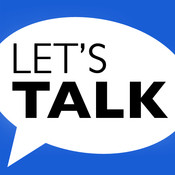 This partner or small group activity is designed                                                     to build oral language and communication skills.Creating the Box:Find an empty tissue box, or other of similar size.Print (or create) cards with pictures and words that that will be familiar to the students.  Use conversation starters for older students.                                                                                               - Pre-K printable cards with pictures and words are available at:     http://www.mrprintables.com/emotion-flashcards.html                                                          Laminate the cards and put them in the box.     Discussion Sequence:One student reaches into the box, draws out a card, and shows it to the other students.  This student begins the conversation with 1-2 sentences (2-3 sentences for older students) related to the picture/phrase on the card.Each additional student is given a chance to add 1-2 sentences                             (2-3 sentences for older students) to the conversation.Once all students have taken part in the conversation, the initial student concludes the conversation with additional information, or a summary of the discussion.On a blank piece of paper, each student creates an picture and/or word description of what was discussed. The card is placed beside the box and another student draws a card.  This process continues as time allows.Template option for outside of box:Conversation Starters for KidsStudents may try to respond to these questions with one sentence or just a few words.It is important to remind them that their conversations should include 2-3 sentences from each member.  They will need to think of a connected fact to extend their answer. 
PersonalSchool
FoodEntertainment
MiscHow old are you?Do you have any brothers or sisters?Who is your best friend?When is your birthday?Do you have any pets?Do you play a musical instrument?What is your favorite color?What is your favorite subject at school? Why?What do you do during recess?What did you learn   so far today?What is your least favorite subject at school? Why?Do you ride the bus   to school?Who was your teacher last year?Which grade has been your favorite so far?What did you eatfor lunch?(Today or yesterday)What is your favorite ice cream flavor?What is yourfavorite fruit?What is yourfavorite food?What is yourfavorite candy?What is your favorite pizza topping?What is yourfavorite book?Do you playany sports?What is yourfavorite TV show?What is yourfavorite toy?What is yourfavorite movie?What kind of music do you like to listen to?Do you like to play video games?What do you doon the weekends?If you hadthree wishes,what would they be?If you could havea super power,what would it be?Why?What do you wantto be when yougrow up?What do you doafter school?Describe yourperfect day.What is the one thing you can't live without?If you could go on vacation anywherein the world, where would you go?If you won $100, what would you do with it?